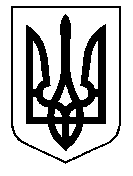 ТАЛЬНІВСЬКА РАЙОННА РАДАЧеркаської областіР  І  Ш  Е  Н  Н  Я20.02.2014                                                                                № 27-1/VIПро суспільно-політичну ситуацію в країні та районіВідповідно до статей 43, 59 Закону України «Про місцеве самоврядування в Україні»,  врахувавши  пропозиції депутатів ради, з метою забезпечення прав і свобод громадян, гарантованих Конституцією України, зміцнення національної цілісності, районна рада ВИРІШИЛА:Рішуче засудити насильство з боку діючої влади, кровопролиття та вбивства, які мали місце у м. Київ з 30 листопада 2013 року по даний час, тривають досі в м. Київ та інших регіонах України.В черговий раз закликати сторони протистояння до відповідальності й мудрості, припинити силові дії з обох сторін, а представників влади й опозиції продовжити переговори.Клопотати перед:3.1.народними депутатами України про вирішення питання  щодо повернення до Конституції України 2004 року, як до Основного Закону України, ініціювати розпуск парламенту та  дострокові вибори Президента України.3.2.начальником УМВС України в Черкаській області про заборону відряджати особовий склад Тальнівського РВ УМВС України в Черкаській області за межі району.4.Підтримати відставку  голови Тальнівської районної державної адміністрації Бардадима М.Д.5.Підтримати пропозицію депутата районної ради Бондарчука В.І. щодо перевірки фактів джерел фінансування та поїздок працівників бюджетних установ району в м.Київ.6.Заборонити органам державної влади:6.1. готувати проплачені групи молодиків для створення безпорядків в суспільстві;6.2.відправку проплачених осіб в інші регіони України, зокрема в м.Київ.7.Запропонувати сільським головам відновити та активізувати діяльність загонів самоохорони у населених пунктах району.Головуючий ,депутат районної ради                                                                   І.Терещук